PochutinyNapište charakteristiku pochutin: Které části rostlin v přírodním stavu se suší?Jaký vitamín obsahuje naťové koření, bylinky? Doplňte název kořeni: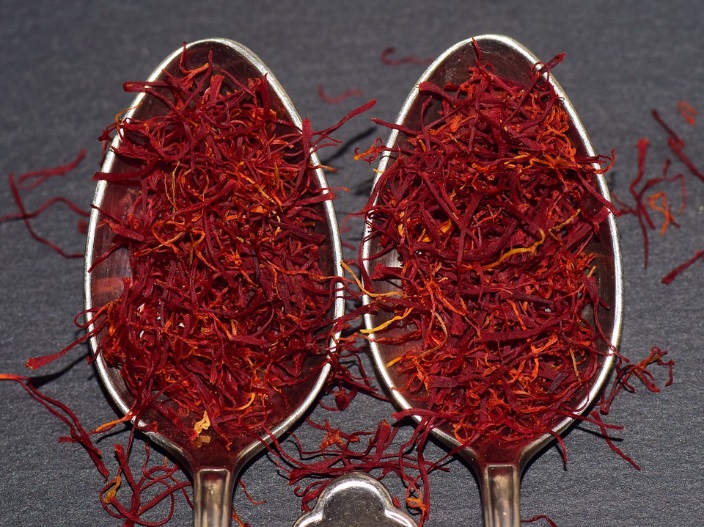 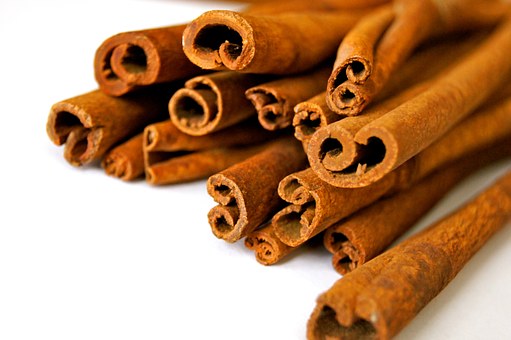 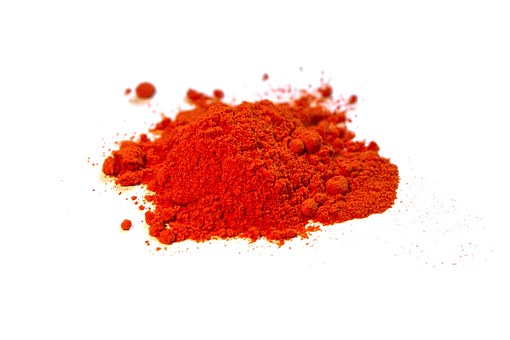 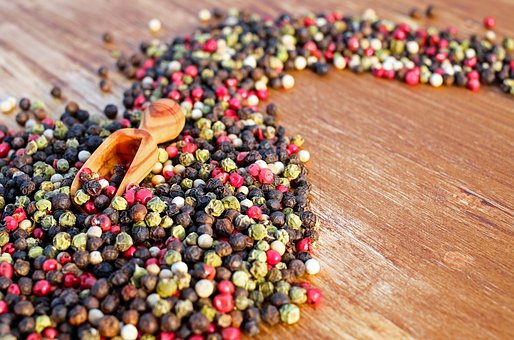 Do jakých pokrmů používáme tyto druhy koření:Paprika sladká Kmín Nové koření Majoránka Meduňka TymiánPetrželová nať Rozmarýn Jak skladujeme koření?Pracovní list:Datum:Jméno a příjmení:Třída:Počet správných odpovědí:Výsledná známka: